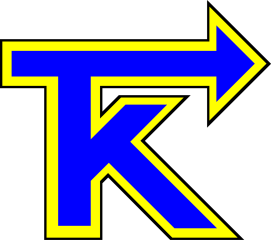 KINGS TRANSIT AUTHORITYREGULAR BOARD MEETING-MINUTESJanuary 26th 2022The regular board meeting of Kings Transit Authority was held on the above date at 5:00 PM virtually over Zoom.Welcome and Roll Call Attendance:Board Chair Mackay, Goddard, Huntley, Misner, WinsorCAO Beaudin, HardingService Partners: Warden Gregory and Councilor Leblanc (Zoom)Staff: GM Getchell, Topanga WardApproval of AgendaMoved by Councilor Huntley and seconded by Councilor Goddard to approve the agenda.	Approval of December 22, 2021 Minutes Approved by Councilor Harding, seconded by Councilor Winsor.Business Arising from MinutesReview of vetted vaccination policy: GM reviewed. Vaccination policy was approved, with the condition of correcting the grammatical error in 10.5.7. GM will make correction and send for approved signatures.Moved by Councilor Misner, seconded by councilor Goddard.Ridership and Financial Reports to year endReports and budgets included with agenda package – GM discussed.New BusinessCovid-19 update from units, discussion – GM discussed:Office closed to public as per GMTwo positive cases in office identifiedGeneral Managers Report - included in package. GM reviewed.Budget Proposal and Presentation & Discussion – GM presented. Budget was sent back to GM with comments from the board in order to clarify on aspects of the proposal. Will be proposed again at the February 23rd board meeting.Capital Budget will be forwarded to board prior to the February meeting for review.Other BusinessRecruitment UpdateAccounting Coordinator – GM discussed progress and options.Diversity and Inclusiveness Training Update: GM discussed. Dates being proposed for training.Next MeetingThe date for the next meeting will be February 23, 2022 held virtually over Zoom.Adjourned at 6:35 PM.Recorded by Topanga WardSignatures of Approval________________________________ General Manager________________________________ Board Chair